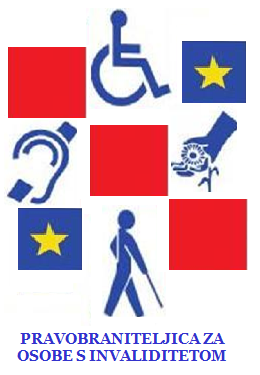 Zapošljavanje i rad osoba s invaliditetom – prilika, a ne namet27. rujna 2017., 11:00 – 12:30 satiPožega , Vukovarska 6HGK – Županijska komora PožegaOrganizatori:	Ured pravobraniteljice za osobe s invaliditetom i Hrvatska gospodarska komoraPROGRAM10:45 – 11:00        Dolazak sudionika 11:00 – 11:10	Pozdravni i uvodni govori 										Davorko Vidović, savjetnik, Hrvatska gospodarska komora  					Anka Slonjšak, pravobraniteljica za osobe s invaliditetomIzlaganja:11:10 – 11:20	Zašto je za podizanje konkurentnosti važno zapošljavati osobe s					 invaliditetom, Dario Karačić, Institut za razvoj tržišta rada11:20 - 11:30	Kvote i poticaji Zavoda za vještačenje, profesionalnu rehabilitaciju i                                   zapošljavanje osoba s invaliditetom i usluge Centra za profesionalnu rehabilitaciju, Natalija Krajnović, Ured pravobraniteljice za osobe s invaliditetom11:30 - 11:40	 Iskustva Hrvatskog zavoda za zapošljavanje, Marijana Grgin11:40 – 11:50         Iskustvo poslodavca, Ana Jakovina, Financijska agencija-FINA11:50 – 12:30          Rasprava 